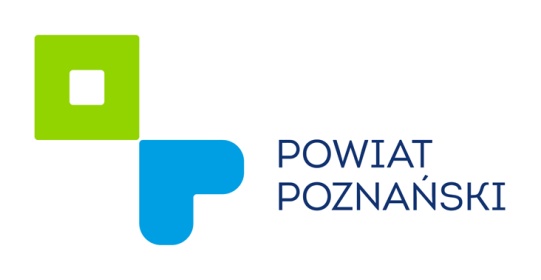 Ogłoszenie ZARZĄD POWIATU W POZNANIUna podstawie art. 15 ust. 2a, w związku z art. 15 ust. 2d ustawy z dnia 24 kwietnia 2003 r. 
o działalności pożytku publicznego i o wolontariacie (Dz.U. z 2016r. poz. 1817 ze zm.) oraz uchwałą 
Nr 2027/2017 Zarządu Powiatu w Poznaniu z dnia 26 października 2017 r. w sprawie ogłoszenia otwartego konkursu ofert na powierzenie w 2018 roku prowadzenia punktów nieodpłatnej pomocy prawnej na terenie powiatu poznańskiego w ramach realizacji zadania publicznego 
z  zakresu udzielania nieodpłatnej pomocy prawnej ogłasza,nabór na członków komisji konkursowej Opiniującej oferty złożone w otwartym konkursie ofert na powierzenie w 2018 roku prowadzenia punktów nieodpłatnej pomocy prawnej  na terenie powiatu poznańskiego Rodzaj Zadania: prowadzenie punktów nieodpłatnej pomocy prawnejW skład Komisji Konkursowej wchodzą osoby wskazane przez organizacje pozarządowe, o których mowa w art. 3 ust. 2 ustawy z dnia 24 kwietnia 2003 r. o działalności pożytku publicznego 
i o wolontariacie (Dz.U. z 2016r. poz. 1817 ze. zm.), z wyłączeniem osób wskazanych przez organizacje pozarządowe biorące udział w konkursie, w którym Komisja ma opiniować.Członkowie Komisji, będący przedstawicielami organizacji pozarządowych, określonych w art. 3 ust. 2 ustawy z dnia 24 kwietnia 2003r. o działalności pożytku publicznego i o wolontariacie 
(Dz.U. z 2016r. poz. 1817 ze zm.) powoływani są do opiniowania ofert złożonych w drodze Otwartego Konkursu Ofert.Do członków Komisji, biorących udział w opiniowaniu ofert stosuje się przepisy ustawy z dnia 
14 czerwca 1960 roku – Kodeks Postępowania Administracyjnego (Dz. U. z 2017, poz. 1257) dotyczące wyłączenia pracownika.Członkowie Komisji powoływani są na czas do zakończenia procedur związanych 
z rozpatrywaniem ofert złożonych w Konkursie ogłoszonym uchwałą Nr 2027/2017 Zarządu Powiatu w Poznaniu z dnia 26 października 2017 r.Z tytułu pracy w Komisji jej członkowie nie otrzymują wynagrodzenia. Nie są też zwracane koszty przejazdów związanych z udziałem w Komisji Konkursowej.Osoby wchodzące w skład Komisji Konkursowej muszą posiadać obywatelstwo polskie oraz korzystać z pełni praw publicznych.Członkowie Komisji Konkursowej nie mogą pozostawać wobec oferentów biorących udział 
w konkursie w takim stosunku prawnym lub faktycznym, który mógłby budzić uzasadnione wątpliwości co do ich bezstronności.Warunkiem udziału w naborze na członków Komisji Konkursowej jest złożenie wypełnionego formularza Zgłoszenie Kandydatury na Członka Komisji Konkursowej, którego wzór stanowi załącznik do niniejszego ogłoszenia. Zgłoszenia można składać w nieprzekraczalnym terminie do dnia 13 listopada 2017 r. do godz. 16.00 (decyduje data wpływu do urzędu) drogą pocztową lub osobiście w Kancelarii Starostwa Powiatowego w Poznaniu, ul. Słowackiego 8, pok. 030. Zgłoszenie należy złożyć w zamkniętej kopercie z dopiskiem: „Zgłoszenie Kandydatury na Członka Komisji Konkursowej – nieodpłatna pomoc prawna w 2018 r.”9. O terminie i miejscu obrad Komisji Konkursowej członkowie zostaną poinformowani telefonicznie.Załącznik do ogłoszeniaZgłoszenie Kandydatury na Członka Komisji Konkursowejopiniującej oferty złożone w otwartym konkursie ofert na prowadzenie punktów nieodpłatnej pomocy prawnej na terenie powiatu poznańskiego w 2018r.Dane dotyczące kandydata na członka KomisjiDane dotyczące kandydata na członka Komisji1. Imię i nazwisko kandydata2. Adres do korespondencji3. Telefon kontaktowy4. Adres e-mailOświadczam, że:Jestem obywatelem Rzeczypospolitej Polskiej i korzystam z pełni praw publicznych.Wyżej wymienione dane są zgodne ze stanem faktycznym i prawnym. Zgodnie z ustawą z dnia 29 sierpnia 1997r. o ochronie danych osobowych (Dz.U. z 2016r. poz. 922) wyrażam zgodę na przetwarzanie moich danych osobowych dla potrzeb wyboru do udziału 
w Komisji Konkursowej do opiniowania ofert złożonych w otwartym konkursie ofert na prowadzenie punktów nieodpłatnej pomocy prawnej w 2018 roku na terenie powiatu poznańskiego. Zgoda na przetwarzanie danych osobowych jest dobrowolna, jednakże odmowa jest równoznaczna z brakiem możliwości udziału w Komisji Konkursowej.Oświadczam, że:Jestem obywatelem Rzeczypospolitej Polskiej i korzystam z pełni praw publicznych.Wyżej wymienione dane są zgodne ze stanem faktycznym i prawnym. Zgodnie z ustawą z dnia 29 sierpnia 1997r. o ochronie danych osobowych (Dz.U. z 2016r. poz. 922) wyrażam zgodę na przetwarzanie moich danych osobowych dla potrzeb wyboru do udziału 
w Komisji Konkursowej do opiniowania ofert złożonych w otwartym konkursie ofert na prowadzenie punktów nieodpłatnej pomocy prawnej w 2018 roku na terenie powiatu poznańskiego. Zgoda na przetwarzanie danych osobowych jest dobrowolna, jednakże odmowa jest równoznaczna z brakiem możliwości udziału w Komisji Konkursowej.……………………………………	…………………………………………………miejscowość i data	czytelny podpis kandydata……………………………………	…………………………………………………miejscowość i data	czytelny podpis kandydataDane organizacji pozarządowej zgłaszającej kandydata oraz uzasadnienieDane organizacji pozarządowej zgłaszającej kandydata oraz uzasadnienieDane organizacji pozarządowej zgłaszającej kandydata oraz uzasadnienie1.Nazwa organizacji pozarządowej(art.3 ust. 2 ustawy o działalności pożytku publicznego 
i o wolontariacie)2. Forma prawna 3.Numer w Krajowym Rejestrze Sądowym4.Adres siedziby organizacji pozarządowej5.Numer telefonu, adres e-mail6.Uzasadnienie wyboru kandydata……………………                            …………………………..                                 …………………………………………………(miejscowość, data)                 (pieczęć organizacji)                               (czytelny podpis osoby/podpisy osób  upoważnionych do składania oświadczeń woli w imieniu organizacji pozarządowej)……………………                            …………………………..                                 …………………………………………………(miejscowość, data)                 (pieczęć organizacji)                               (czytelny podpis osoby/podpisy osób  upoważnionych do składania oświadczeń woli w imieniu organizacji pozarządowej)……………………                            …………………………..                                 …………………………………………………(miejscowość, data)                 (pieczęć organizacji)                               (czytelny podpis osoby/podpisy osób  upoważnionych do składania oświadczeń woli w imieniu organizacji pozarządowej)